Problem situationIn Sweden in our last meeting Kloten all teachers agreed, that we need a Database to control the amount of parts each school has. There should be a web interface to control the database that will be programmed later.In the first step it is up to you to set up a database in MySQL by using the PHPMyAdmin, that is almost designed by you the 12MFOS in the Paul-Julius-von-Reuter-Schule , but that is changed a little bit by a project group of teachers. You can see the entity-relationship-diagram on the following page. There are just primary keys depicted on the ER-diagram. You should start you work by defining foreign keys. In the following step write it as a preliminary SQL-Script. Later on additional attributes have to be inserted. Watch the referential integrity! Consider, that not all attributes are defined yet. 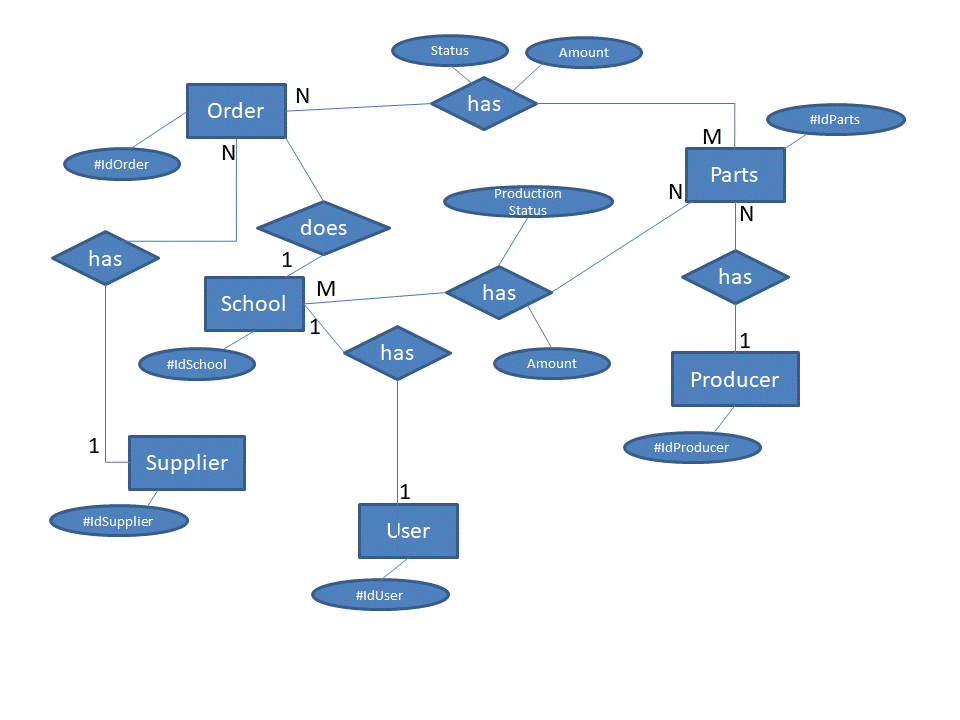 